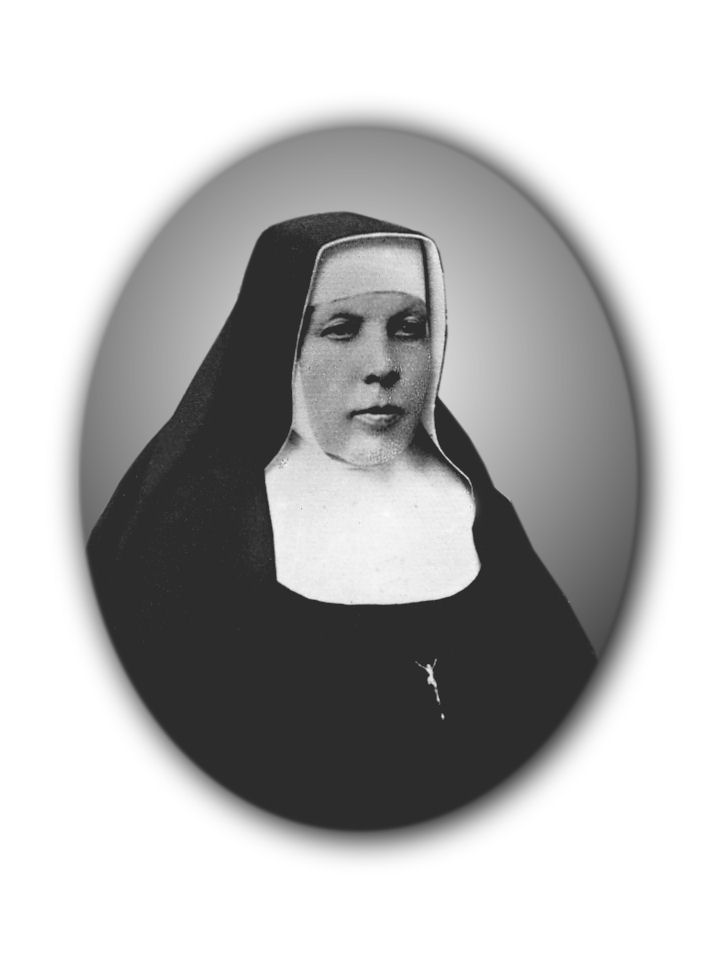 REGULAMINPRZEGLĄDU PIOSENKI I PIEŚNI PASYJNEJ 2021 „Matko Józefo, zaprowadź mnie do stóp Krzyża”Serdecznie zapraszamy uczniów przedszkoli, szkół podstawowych i szkół ponadpodstawowych do udziału w Diecezjalnym Przeglądzie Piosenki i Pieśni Pasyjnej „Matko Józefo, zaprowadź mnie do stóp Krzyża”, który odbędzie się w dniu 26 marca 2021 roku w budynku Państwowej Szkoły Muzycznej  I i II stopnia im. Karola Szymanowskiego przy ul. Kolegialnej 23 w Płocku.  Termin nadsyłania zgłoszeń upływa 12 marca br.Organizator:    - Wydział Katechetyczny KDP                          - Zgromadzenie Sióstr Pasjonistek- Państwowa Szkoła Muzyczna  I i II stopnia im. Karola Szymanowskiego w Płocku- Diecezjalny Instytut Muzyki Kościelnej MUSICUM im. ks. Eugeniusza Gruberskiego w PłockuTermin i miejsce konkursu:  26  marca 2021 r. Państwowa  Szkoła Muzyczna I i II stopnia im. Karola Szymanowskiego, ul. Kolegialna 23, Płock.Konkurs składa się z trzech etapów:Etap pierwszy: przesłuchania na podstawie przysłanych nagrań;Etap drugi: - występ na żywo przed komisją konkursową; Etap trzeci: - występ podczas sympozjum obchodów Jubileuszu 100-lecia istnienia Zgromadzenia Sióstr Pasjonistek 29 maja br. Jury decyduje o ilości osób zakwalifikowanych do finału, dlatego godziny poszczególnych kategorii zostaną podane najpóźniej 22 marca br.Cele  przeglądu:- popularyzacja wartościowych treści muzycznych i sacrum w piosenkach i pieśniach pasyjnych- odkrywanie istoty wiary katolickiej - Męki Śmierci i Zmartwychwstania Pańskiego- rozbudzanie zainteresowań muzycznych wśród dzieci i młodzieży,- prezentacja umiejętności wokalnych i instrumentalnych dzieci i młodzieży, - promocja talentów muzycznych,- rozwijanie poczucia własnej wartości, umiejętności występów publicznych i pewności siebie.Zasady uczestnictwa:- uczestnikami mogą być dzieci w wieku przedszkolnym, uczniowie szkół podstawowych, oraz szkół ponadpodstawowych - każda placówka może zgłosić jednego solistę lub zespół wokalny (zespół nie może liczyć więcej niż 5 osób) w każdej kategorii wiekowej, jury podczas przesłuchania przesłanych nagrań zdecyduje ile osób zakwalifikuje do finału.- każdy uczestnik prezentuje jeden utwór. Czas prezentacji nie może przekroczyć 5 min.  Utwór należy przesłać w dowolnym formacie audio lub video do 12 marca 2021 r.  (mp3, mp4, link do filmu na youtube,) w razie problemów z odtworzeniem, będziemy się kontaktować.- repertuar powinien być dostosowany do wieku wykonawców,- osoby zakwalifikowane do finału, zostaną poinformowane najpóźniej do 19 marca 2021 r.- jeśli podczas finałowego występu będzie potrzebny podkład muzyczny powinien zostać nagrany na płycie CD – AUDIO  (w razie ewentualnych problemów technicznych dodatkowo - na pendrivie).Kategorie wiekowe:Kategoria I - przedszkoleKategoria II  – klasy I – III szkoła podstawowaKategoria III – klasy IV – VI szkoła podstawowa     Kategoria IV – klasy VII – VIII szkoła podstawowaKategoria V – szkoły ponadpodstawoweWarunki uczestnictwa:Warunkiem uczestnictwa w konkursie jest przesłanie czytelnie wypełnionej karty zgłoszeniowej oraz nagrania w terminie do 12 marca 2021 r. na adres mailowy: przegladpiosenkipasyjnej.plock@gmail.com . Format nagrania dowolny: mp3, mp4 lub link do filmu na youtube. Prosimy także o wypełnienie i przywiezienie ze sobą zgody na wykorzystanie wizerunku oraz przetwarzanie danych osobowych.Karty zgłoszeniowe można pobrać ze strony internetowej Wydziału Katechetycznego Kurii Diecezjalnej Płockiej i Zgromadzenia Sióstr Pasjonistek. Kryteria oceny:- dobór repertuaru,- walory głosowe,- umiejętności wokalne/instrumentalne wykonawców/dykcja, interpretacja utworu, - ogólny wyraz artystyczny (pomysłowość, zgodność z tematyką konkursu, strój, prezentacja sceniczna).Postanowienia końcowe- każdy uczestnik otrzyma dyplom w zależności od zajętego miejsca. - zdobywcy trzech pierwszych miejsc w każdej kategorii otrzymają nagrody rzeczowe,- uczestnicy przyjeżdżają na koszt własny,- wzięcie udziału w konkursie jest równoznaczne z wyrażeniem zgody przez uczestnika konkursu oraz jego rodziców (prawnych opiekunów) na umieszczenie zdjęć i nazwisk laureatów na stronach internetowych organizatorów. Razem z kartą zgłoszenia należy dostarczyć oświadczenie o wyrażeniu zgody na przetwarzanie danych osobowych oraz zgodę na wykorzystanie wizerunku,- szkoła, do której uczęszcza uczestnik konkursu, ma obowiązek zapoznać uczestnika konkursu oraz jego rodziców (prawnych opiekunów) z regulaminem konkursu. Regulamin konkursu jest dostępny na stronie internetowej Wydziału Katechetycznego i Zgromadzenia Sióstr Pasjonistek.Organizator zastrzega sobie prawo do zmian w organizacji konkursu. Kwestie sporne będą rozstrzygane przez organizatora.Imię i nazwisko osoby wskazanej do kontaktu oraz jej telefon i e-mail: s. mgr Dominika Dudzik CSP Tel. 24/262 68 45, kom. 510141862; e-mail dominika.dudzik@diecezjaplocka.pl ZAŁĄCZNIK NR 1KARTA ZGŁOSZENIOWA  PRZEGLĄD  PIOSENKI  I PIESNI PASYJNEJ   ………………………………..………..                                                                          ………………….…………………… pieczęć szkoły/przedszkola                                                                       podpis nauczyciela                 AKCEPTACJA DYREKTORA SZKOŁY  ................................................................ (podpis i pieczęć Dyrektora Szkoły) ZAŁĄCZNIK NR 2OŚWIADCZENIE  O WYRAŻENIU  ZGODY  NA  PRZETWARZANIE  DANYCH  OSOBOWYCHI WYKORZYSTANIE  WIZERUNKU  DZIECKA*Ja niżej podpisany/a:(imię i nazwisko rodzica/opiekuna prawnego) ................................................................................wyrażam zgodę na przetwarzanie danych osobowych i nieograniczoną w czasie zgodę na nieodpłatne wykorzystanie przez organizatora wizerunku mojego dziecka / podopiecznego (imię i nazwisko dziecka) ...............................................................................................zarejestrowanego na zdjęciach oraz materiałach dźwiękowych i filmowych podczas 
Przeglądu Piosenki i Pieśni Pasyjnej „Matko Józefo, zaprowadź mnie do stóp Krzyża”.Zgoda obejmuje w szczególności publikację wizerunku na stronach internetowych Organizatora, zarządzanych przez Organizatora profilach mediów społecznościowych, materiałach reklamowych (broszury, ulotki, gazetki), prasie oraz w innych mediach, w celach związanych z promocją i informowaniem o działalności Organizatora.(imię i nazwisko dziecka) ...............................................................................................na potrzeby związane z organizacją Przeglądu Piosenki i Pieśni Pasyjnej „Matko Józefo, zaprowadź mnie do stóp Krzyża” w tym na opublikowanie imienia, nazwiska oraz zdjęcia na liście laureatów na stronie internetowej Organizatora oraz przekazanie danych laureata do organu prowadzącego i organu nadzoru pedagogicznego, zgodnie z ustawą z dnia 29 lipca 1997 r. o ochronie danych osobowych (tekst jedn. Dz. U. 2016 nr 0 poz. 922 z późniejszymi zmianami)...........................................................................(czytelny podpis rodzica/opiekuna prawnego)Podstawa prawna:
1.Ustawa z dnia 29 sierpnia 1997 r. o ochronie danych osobowych (tekst jedn. Dz. U. 2016 nr 0 poz. 922 z późniejszymi zmianami)2.Ustawa z dnia 04 lutego 1994 r. o prawie autorskim i prawach pokrewnych (Dz. U. 1994 nr 24 poz. 83 z późniejszymi zmianami)3.Ustawa z dnia 23 kwietnia 1964 r. – Kodeks cywilny (Dz. U. 1964 nr 16 poz. 93 z późniejszymi zmianami)*niepotrzebne skreślić l. P.Nazwisko i imię uczniaKategoria wiekowaTytuł wykonywanej piosenki (autor)Imię i nazwisko  nauczyciela przygotowującegoDane szkoły Dane szkoły Nazwa szkoły i dokładny adres Nazwa szkoły i dokładny adres Numer telefonu szkołyAdres email szkołyDane nauczyciela prowadzącego Dane nauczyciela prowadzącego Numer telefonu Adres email Liczba uczestników eliminacji szkolnych Informacje o potrzebnym sprzęcie (ilość mikrofonów, instrumentów z podpięciami, odtwarzacz CD, itd.) 